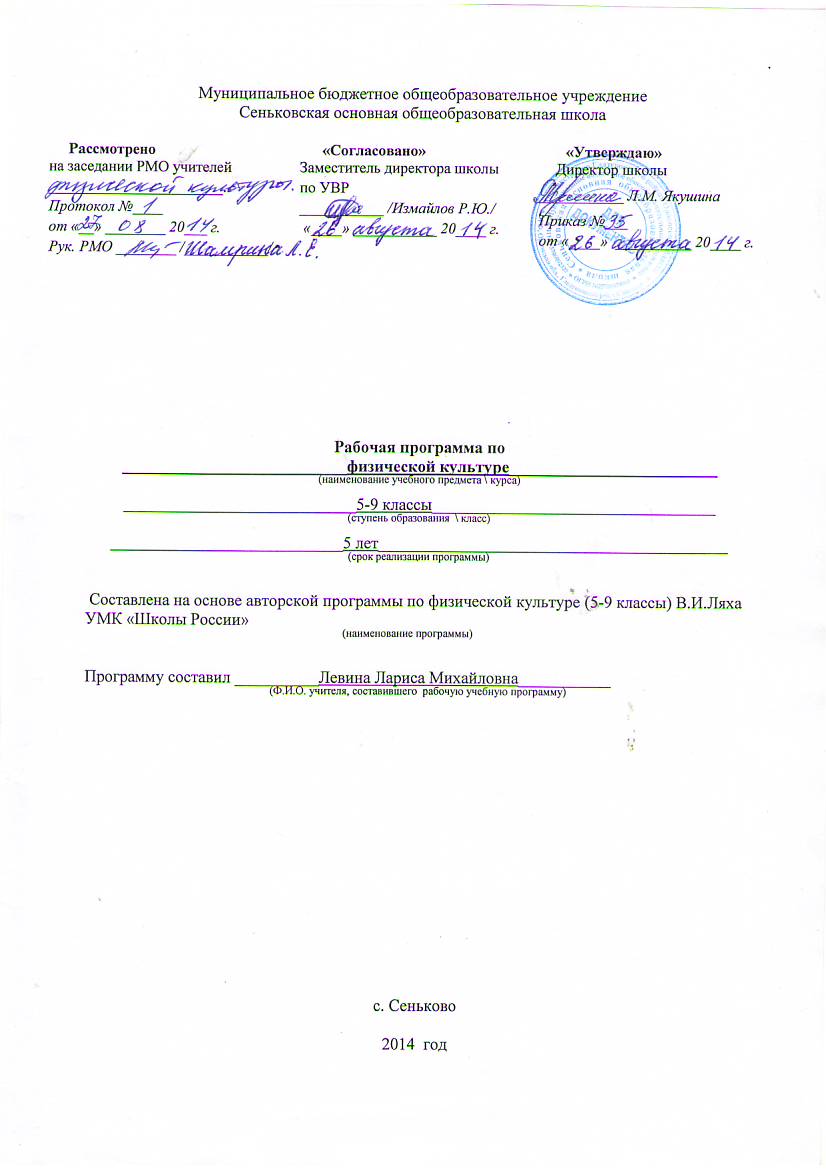 Пояснительная записка     Рабочая программа составлена на основе федерального компонента государственного образовательного стандарта основного общего образования по физической культуре комплексной программы физического воспитания 1-11 классы (авторы В.И. Лях, А.А. Зданевич, 2009 г).   Содержание данной рабочей программы при трёх учебных занятиях в неделю  основного общего образования по физической культуре направлено в первую очередь на выполнение федерального компонента государственного стандарта образования по физической культуре и, соответственно, на выполнение базовой части комплексной программы по физической культуре.      При разработке рабочей программы учитывались приём нормативов «Президентских состязаний», а так же участие школы в районной Спартакиаде по традиционным видам спорта (футбол, волейбол, лёгкая атлетика, лыжные гонки).      Целью физического воспитания в школе является содействие всестороннему развитию личности посредством формирования физической культуры личности школьника. Слагаемыми физической культуры являются: крепкое здоровье, хорошее физическое развитие, оптимальный уровень двигательных способностей, знания и навыки в области физической культуры, мотивы и освоенные способы (умения) осуществлять физкультурно-оздоровительную и спортивную деятельность.    Достижение цели физического воспитания обеспечивается решением следующих задач, направленных на:укрепление здоровья, содействие гармоническому физическому развитию;обучение жизненно важным двигательным умениям и навыкам;развитие двигательных (кондиционных и координационных) способностей;приобретение необходимых знаний в области физической культуры и спорта;воспитание потребности и умения самостоятельно заниматься физическими упражнениями, сознательно применять их в целях отдыха, тренировки, повышения работоспособности и укрепления здоровья;содействие воспитанию нравственных и волевых качеств, развитие психических процессов и свойств личности.    Система физического воспитания, объединяющая урочные, внеклассные и внешкольные формы занятий физическими упражнениями и спортом, должна создавать максимально благоприятные условия для раскрытия и развития не только физических, но и духовных способностей ребёнка, его самоопределения. В этой связи в основе принципов дальнейшего развития системы физического воспитания в школе должны лежать идеи личностного и деятельного подходов, оптимизации и интенсификации учебно-воспитательного процесса.     Решая задачи физического воспитания, учителю необходимо ориентировать свою деятельность на такие важные компоненты, как воспитание ценностных ориентаций на физическое и духовное совершенствование личности, формирование у учащихся потребностей и мотивов к систематическим занятиям физическими упражнениями, воспитание моральных и волевых качеств, формирование гуманистических отношений, приобретение опыта общения. Школьников необходимо учить способам творческого применения полученных знаний, умений и навыков для поддержания высокого уровня физической и умственной работоспособности, состояния здоровья, самостоятельных знаний.     Содержание программного материала состоит из двух  основных частей: базовой и вариативной (дифференцированной). Освоение базовых основ физической культуры объективно необходимо и обязательно для каждого ученика. Без базового компонента невозможна успешная адаптация к жизни в человеческом обществе и эффективное осуществление трудовой деятельности независимо от того, чем бы хотел молодой человек  заниматься в будущем. Базовый компонент составляет основу общегосударственного стандарта общеобразовательной подготовки в сфере физической культуры и не зависит от региональных, национальных и индивидуальных особенностей ученика.   Вариативная  часть физической культуры включает  в  себя  программный материал  по  лыжной подготовке, волейболу, футболу, теннису.  Программный  материал  усложняется  по  разделам каждый  год  за  счет  увеличения  сложности  элементов  на  базе  ранее  пройденных.   Для закрепления теоретических сведений можно выделять время, как в процессе уроков, так и отдельно один час в четверти.Важной особенностью образовательного процесса в основной школе является оценивание учащихся, предусмотренное как по окончании раздела, так и по мере освоения умений и навыков. По окончании основной школы учащийся должен показать уровень физической подготовленности не ниже результатов, приведенных в разделе «Демонстрировать», что соответствует обязательному минимуму содержания образования. По окончании основной школы учащийся сдает дифференцированный зачет..Задачи физического воспитания учащихся 5-9 классов.     Решение задач физического воспитания учащихся направлено на:содействие гармоничному физическому развитию, закрепление навыков правильной осанки, развитие устойчивости организма к неблагоприятным условиям внешней среды, воспитание ценностных ориентаций на здоровый образ жизни и привычки соблюдения личной гигиены;обучение основам базовых видов двигательных действий;дальнейшее развитие координационных (ориентирование в пространстве, перестроение двигательных действий, быстрота и точность реагирования на сигналы, согласование движений, ритм, равновесие, точность воспроизведения и дифференцирования основных параметров движений) и кондиционных (скоростно-силовых, скоростных, выносливости, силы и гибкости) способностей;формирование основ знаний о личной гигиене, о влиянии занятий физическими упражнениями на основе системы организма, развитие волевых и нравственных качеств;выработку представлений о физической культуре личности и приёмах самоконтроля; углубление представления об основных видах спорта, соревнованиях, снарядах и инвентаре, соблюдение правил техники безопасности во время занятий, оказание первой помощи при травмах;воспитание привычки к самостоятельным занятиям физическими упражнениями, избранными видами спорта в свободное время;выработку организаторских навыков проведения занятий в качестве командира отделения, капитана команды, судьи;формирование адекватной оценки собственных физических возможностей;воспитание инициативности, самостоятельности, взаимопомощи, дисциплинированности, чувства ответственности;содействие развитию психических процессов и обучение основам психической саморегуляции.Распределение учебного времени
реализации программного материала
по физической культуре (5–9 классы)1. Основы знаний о физической культуре, умения и навыки; приемы закаливания, способы саморегуляции и самоконтроля.1.1. Естественные основы.5–6 классы. Влияние возрастных особенностей организма и его двигательной функции на физическое развитие и физическую подготовленность школьников. Защитные свойства организма и профилактика средствами физической культуры.7–8 классы. Опорно-двигательный аппарат и мышечная система, их роль в осуществлении двигательных актов. Значение нервной системы в управлении движениями и регуляции систем дыхания, кровоснабжения. Роль психических процессов в обучении двигательным действиям и движениям.9 класс. Выполнение основных движений и комплексов физических упражнений, учитывающих возрастно-половые особенности школьников и направленно действующих на совершенствование соответствующих физических функций организма. Планирование и контроль индивидуальных физических нагрузок в процессе самостоятельных занятий физическими упражнениями.1.2. Социально-психологические основы.5–6 классы. Решение задач игровой и соревновательной деятельности с помощью двигательных действий. Гигиенические основы организации самостоятельных занятий физическими упражнениями, обеспечение их общеукрепляющей и оздоровительной направленности, предупреждение травматизма и оказание посильной помощи при травмах и ушибах. Анализ техники физических упражнений, их освоение и выполнение по показу.7–8 классы. Основы обучения и самообучения двигательным действиям, их роль в развитии внимания, памяти и мышления. Совершенствование и самосовершенствование физических способностей, влияние этих процессов на физическое развитие, повышение учебно-трудовой активности и формирование личностно значимых свойств и качеств. Анализ техники физических упражнений, их освоение и выполнение по объяснению. .9 класс. Анализ техники физических упражнений, их освоение и выполнение по показу, объяснению и описанию. Выполнение общеподготовительных и подводящих упражнений, двигательных действий в разнообразных игровых и соревновательных ситуациях. Комплексы физических упражнений для развития физических способностей и тестирования уровня двигательной подготовленности.1.3. Культурно-исторические основы.5–6 классы. Основы истории возникновения и развития Олимпийского движения, физической культуры и отечественного спорта.7–8 классы. Физическая культура и ее значение в формирование здорового образа жизни современного человека.9 класс. Изложение взглядов и отношений к физической культуре, к ее материальным и духовным ценностям.1.4. Приемы закаливания.5–6 классы. Воздушные ванны (теплые, безразличные, прохладные, холодные, очень холодные). Солнечные ванны (правила, дозировка).7–8 классы. Водные процедуры (обтирание, душ), купание в открытых водоемах.9 класс. Пользование баней.1.5. Спортивные игры.Волейбол5–9 классы. Терминология избранной игры. Правила и организация проведения соревнований по волейболу. Блоки удары, приемы, передачи мяча, подачи. Техника безопасности при проведении соревнований и занятий.Подготовка места занятий. Помощь в судействе. Организация и проведение подвижных игр и игровых заданий.  Футбол5–9 классы. Терминология избранной игры. Правила и организация проведения соревнований по футболу. Ведение мяча, передачи мяча, игра в футбол по упрощенным правилам («Мини-футбол»). Техника безопасности при проведении соревнований и занятий. Подготовка места занятий. Помощь в судействе. Организация и проведение подвижных игр и игровых заданий.Теннис5-9 классы. Терминология избранной игры. Правила и организация проведения соревнований по теннису. Овладение школьниками основными техническими и тактическими приёмами, позволяющими вести одиночную и парную игру, развитие двигательных способностей, получение знаний  и навыков, необходимых для осуществления физкультурно-спортивной деятельности по настольному теннису.1.6. Гимнастика с элементами акробатики.5–7 классы. Значение гимнастических упражнений для сохранения правильной осанки, развитие силовых способностей и гибкости. Страховка во время занятий. Основы выполнения гимнастических упражнений. Кувырки вперед, назад. «мост», опорный прыжок, стойки Строевые упр..8–9 классы. Значение гимнастических упражнений для развития координационных способностей Длинный кувырок вперед, назад. Опорный прыжок. Стойки. Строевые  упр. Страховка и самостраховка во время занятий. Техника безопасности во время занятий.1.7. Легкоатлетические упражнения.5–9 классы. Терминология легкой атлетики. Правила и организация проведения соревнований по легкой атлетике. Техника безопасности при проведении соревнований и занятий. Подготовка места занятий. Помощь в судействе.1.8. Лыжная подготовка.5–9 классы. Правила и организация проведения соревнований по лыжам. Спуски, подъемы, торможение, повороты, совершенствование лыжных ходов.   Техника безопасности при проведении соревнований и занятий. Помощь в судействе.Уровень развития физической культуры учащихся, оканчивающих основную школу.     В результате освоения Обязательного минимума содержания учебного предмета «физическая культура» учащиеся по окончании основной школы должны достигнуть следующего уровня развития физической культуры.Знать:• основы истории развития физической культуры в России (в СССР);• особенности развития избранного вида спорта;• педагогические, физиологические и психологические основы обучения двигательным действиям и воспитания физических качеств, современные формы построения занятий и систем занятий физическими упражнениями с разной функциональной направленностью;• биодинамические особенности и содержание физических упражнений общеразвивающей и корригирующей направленности, основы их использования в решении задач физического развития и укрепления здоровья;• физиологические основы деятельности систем дыхания, кровообращения и энергообеспечения при мышечных нагрузках, возможности их развития и совершенствования средствами физической культуры в разные возрастные периоды;• возрастные особенности развития ведущих психических процессов и физических качеств, возможности формирования индивидуальных черт и свойств личности посредством регулярных занятий физической культурой;• психофункциональные особенности собственного организма;• индивидуальные способы контроля за развитием адаптивных свойств организма, укрепления здоровья и повышения физической подготовленности;• способы организации самостоятельных занятий физическими упражнениями с разной функциональной направленностью, правила использования спортивного инвентаря и оборудования, принципы создания простейших спортивных сооружений и площадок;• правила личной гигиены, профилактики травматизма и оказания доврачебной помощи при занятиях физическими уiiражнениями.Уметь:• технически правильно осуществлять двигательные действия избранного вида спортивной специализации, использовать их в условиях соревновательной деятельности и организации собственного досуга;• проврдить самостоятельные занятия по развитию основных физических способностей, коррекции осанки и телосложения• разрабатывать индивидуальный двигательный режим, подбирать и планировать физические упражнения, поддерживать оптимальный уровень индивидуальной работоспособности;• контролировать и регулировать функциональное состояние организма при выполнении физических упражнений, добиваться оздоровительного эффекта и совершенствования физических кондиций;• управлять своими эмоциями, эффективно взаимодействовать со взрослыми и сверстниками, владеть культурой общения;• соблюдать правила безопасности и профилактики травматизма на занятиях физическими упражнениями, оказывать первую помощь при травмах и несчастных случаях;• пользоваться современным спортивным инвентарем и оборудованием, специальными техническими средствами с целью повышения эффективности самостоятельных форм занятий физической культурой.Демонстрировать:Двигательные умения, навыки и способностиВ циклических и ациклических локомоциях: с максимальной скоростью пробегать 60 м из положения низкого старта; в ранномерном темпе бегать до 20 мин (мальчики) и до 15 мин (девочки); после быстрого разбега с 9—13 шагов совершать прыжок в длину; выполнять с 9—13 шагов разбега прыжок в высоту способом «перешагивание».В метаниях на дальность и на меткость: метать малый мяч и мяч 150 г с места и с разбега (10—12 м) с использованием четьгрехшажного варианта бросковых шагов с соблюдением ритма; метать малый мяч и мяч 150 г с места и с трех шагов разбега в горизонтальную и вертикальную цели с 10—15 м, метать малый мяч и мяч 150 г с места по медленно и быстро движущейся цели с 10—12 м.В гимнастическах и акробатическах упражнениях:  выполнять акробатическую комбинацию из четырех элементов, включающую кувырки вперед и назад, стойку на голове и руках, длинный кувырок (мальчики), кувырок вперед и назад в полушпагат, мост и поворот в упор стоя на одном колене (девочки).В спортивных играх: играть в одну из спортивных игр (по упрощенным правилам).Физическая подготовленность: должна соответствовать, как минимум, среднему уровню показателей развития основных физических способностей с учетом региональных условий и индивидуальных возможностей учащихся.Способы фазкультурно-оздоровательной деятельности: самостоятельно выполнять упражнения на развитие быстроты, координации, выносливости, силы, гибкости; соблюдать правила самоконтроля и безопасности во время выполнения упражнений.Способы спортивной деятельности: участвовать в соревновании по легкоатлетическому четырехборью: бег 60 м, прыжок в длину или в высоту с разбега, метание, бег на выносливость; участвовать в соревнованиях по одному из видов спорта.Правила поведения на занятиях физическими упражнениями: соблюдать нормы поведения в коллективе, правила безопасности, гигиену занятий и личную гигиену; помогать друг другу и учителю; поддерживать товарищей, имеющих недостаточную физическую подготовленность; проявлять активность, самостоятельность, выдержку и самообладание.Уровень физической культуры, связанный с региональными и национальными особенностями, определяют региональные и местные органы управления физическим воспитанием. Уровень физической культуры других составляющих вариативной части (материал по выбору учителя, учащихся, определяемый самой школой, по углубленному изучению одного или нескольких видов спорта) разрабатывает и определяет учитель. Критерии оценивания подготовленности учащихся по физической культуре.	Критерии оценивания по физической культуре являются качественными и количественными.	Качественные критерии успеваемости характеризуют степень овладения программным материалом: знаниями, двигательными умениями и навыками, способами физкультурно-оздоровительной деятельности, включёнными в обязательный минимум содержания образования и в школьный образовательный стандарт.	Количественные критерии успеваемости определяют сдвиги в физической подготовленности, складывающиеся из показателей развития основных физических способностей: силовых, скоростных, координационных, выносливости, гибкости и их сочетаний, что отражает направленность и уровни реализуемых образовательных программ.	Осуществляя оценивание подготовленности по физической культуре, учитель реализует не только собственно оценочную, но и стимулирующую и воспитывающую функции, учитывая темп (динамику изменения развития физических качеств за определённый период времени, а не в данный момент) и индивидуальные особенности учащихся (типы телосложения, психические и физиологические особенности). При этом учителю необходимо быть максимально тактичным, внимательным, не унижать человеческое достоинство обучающегося, заботясь о повышении и дальнейшем развитии интереса к физической культуре.	Итоговая отметка выставляется учащимся за овладение темы, раздела, за четверть (в старших классах – за полугодие), за учебный год. Она включает в себя текущие отметки, полученные учащимися за овладение всеми составляющими успеваемости: знаниями, двигательными умениями и навыками, а также отражает сдвиги в развитии физических способностей, умений осуществлять физкультурно-оздоровительную деятельность.	Критерии оценивания успеваемости по базовым составляющим физической подготовки учащихся:1. Знания      При оценивании знаний по предмету «Физическая культура» учитываются такие показатели: глубина, полнота, аргументированность, умение использовать их применительно к конкретным случаям и занятиям физическими упражнениями.      С целью проверки знаний используются следующие методы: опрос, проверочные беседы (без вызова из строя), тестирование. Техника владения двигательными умениями и навыками      Для оценивания техники владения двигательными умениями и навыками используются следующие методы: наблюдение, вызов из строя для показа, выполнение упражнений, комбинированный метод.  Владение способами и умение осуществлять физкультурно-оздоровительную деятельность Уровень физической подготовленности учащихся	При оценке физической подготовленности приоритетным показателем является темп прироста результатов. Задание учителя по улучшению показателей физической подготовленности (темп прироста) должны представлять определённую трудность для каждого учащегося, но быть реально выполнимыми. Достижение этих сдвигов при условии систематических занятий даёт основание учителю для выставления высокой оценки.	Общая оценка успеваемости складывается по видам программы: по гимнастике, баскетболу, волейболу, лёгкой атлетике, лыжной подготовке – путём сложения конечных оценок, полученных учеником по всем видам движений, и оценок за выполнение контрольных упражнений.	Оценка успеваемости за учебный год производится на основании оценок за учебные четверти с учётом общих оценок по разделам программы. При этом преимущественное значение имеют оценки за умение и навыки осуществлять собственно двигательную, физкультурно-оздоровительную деятельность.Учебно-методический комплектКомплексная программа физического воспитания учащихся 1 – 11 классы   Авторы: доктор педагогических наук В.И.Лях, кандидат педагогических наук   А.А.Зданевич  6-е издание, Москва «Просвещение» 2009.   Учебники:1. Авторы: М.А.Виленский, И.М.Туревский, Т.Ю.Торочкова, В.А.Соколкина, Г.А.Баландин, Н.Н.Назарова, Т.Н. Казакова, Н.С.Алёшина, З.В.Гребенщикова, А.Н.КрайновФизическая культура 5 – 6 – 7 классы, Учебник для общеобразовательных учреждений под редакцией М.Я.ВиленскогоРекомендовано Министерством образования и науки Российской Федерации, 6-е издание, Москва «Просвещение» 2010.2. Авторы: доктор педагогических наук В.И.Лях, кандидат педагогических наук А.А.Зданевич Физическая культура 8 – 9  классы, Учебник для общеобразовательных учреждений под редакцией В.И.Ляха А.А.ЗданевичаРекомендовано Министерством образования и науки Российской Федерации, 6-е издание, Москва «Просвещение» 2010.№
п/пВид программного материалаКоличество часов (уроков)Количество часов (уроков)Количество часов (уроков)Количество часов (уроков)Количество часов (уроков)№
п/пВид программного материалаКлассКлассКлассКлассКласс№
п/пВид программного материалаVVIVIIVIIIIX1Базовая часть75757575751.1Основы знаний о физической культуреВ процессе урокаВ процессе урокаВ процессе урокаВ процессе урокаВ процессе урока1.2Спортивные игры18181818181.3Гимнастика с элементами акробатики18181818181.4Легкая атлетика21212121211.5Лыжная подготовка18181818182Вариативная часть27272727272.1Лыжная подготовка555552.2Волейбол  55  5 552.3Теннис12121212122.4Футбол55555Итого102102102102102Физические способностиФизическиеупражненияСкоростныеБег 60 м с высокого старта с опорой на руку, сСиловыеЛазанье по канату нарасстояние 6 м, с Прыжок в длину с места, смПоднимание туловища из положения лежа на спине, руки за головой, кол-во разК вынослиностиКроссовый бег 2 кмК координацииПоследовательное выполнение пяти кувырков, Бросок малого мяча встандартную мишень, м         Оценка «5»             Оценка «4»              Оценка «3»             Оценка «2»             За ответ, в котором:          За тот же ответ, если:          За ответ, в котором:           За непонимание и:Учащийся демонстрирует глубокое понимание сущности материала; логично его излагает, используя в деятельности.В нём содержаться небольшие неточности и незначительные ошибки.Отсутствует логическая последовательность, имеются пробелы в знании материала, нет должной аргументации и умения использовать знания на практике.Не знание материала программы.         Оценка «5            Оценка «4»              Оценка «3»           Оценка «2»       За выполнение, в котором:      За тоже выполнение, если:       За выполнение, в котором:      За выполнение, в котором:Движение или отдельные его элементы выполнены правильно, с соблюдением всех требований, без ошибок, легко, свободно. чётко, уверенно, слитно, с отличной осанкой, в надлежащем ритме; ученик понимает сущность движения, его назначение, может разобраться в движении, объяснить, как оно выполняется, и продемонстрировать в нестандартных условиях; может определить и исправить ошибки, допущенные другим учеником; уверенно выполняет учебный норматив.При выполнении ученик действует так же, как и в предыдущем случае, но допустил не более двух незначительных ошибок. Двигательное действие в основном выполнено правильно, но допущена одна грубая или несколько мелких ошибок, приведших к скованности движений, неуверенности. Учащийся не может выполнить движение в нестандартных и сложных в сравнении с уроком условиях.Движение или отдельные его элементы выполнены неправильно, допущено более двух значительных или одна грубая ошибка.         Оценка «5»             Оценка «4»              Оценка «3»           Оценка «2»  Учащийся умеет: - самостоятельно организовать место занятий;-подбирать средства и инвентарь и применять их в конкретных условиях;- контролировать ход выполнения деятельности и оценивать итоги.Учащийся:- организует место занятий в основном самостоятельно, лишь с незначительной помощью;- допускает незначительные ошибки в подборе средств;- контролирует ход выполнения деятельности и оценивает итоги.Более половины видов самостоятельной деятельности выполнены с помощью учителя или не выполняется один из пунктов.Учащийся не может выполнить самостоятельно ни один из пунктов.         Оценка «5»             Оценка «4»              Оценка «3»           Оценка «2»  Исходный показатель соответствует высокому уровню подготовленности, предусмотренному обязательным минимумом подготовки и программой физического воспитания, которая отвечает требованиям государственного стандарта и обязательного минимума содержания обучения по физической культуре, и высокому приросту ученика в показателях физической подготовленности за определённый период времени.Исходный показатель соответствует среднему уровню подготовленности и достаточному темпу прироста.Исходный показатель соответствует низкому уровню подготовленности и незначительному  приросту.Учащийся не выполняет государственный стандарт, нет темпа роста показателей физической подготовленности.